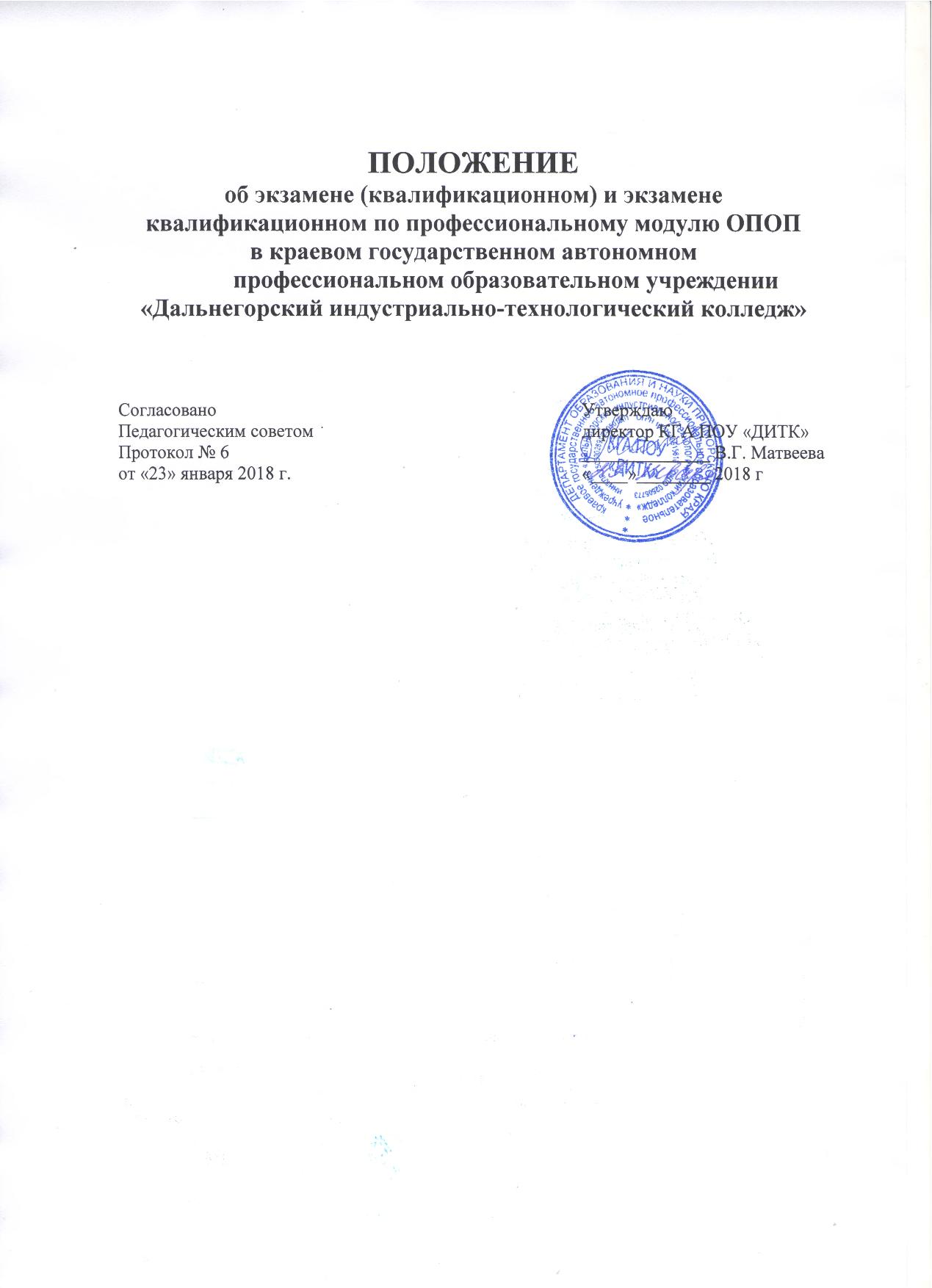 1.ОБЩИЕ ПОЛОЖЕНИЯНастоящее Положение регламентирует процедуру проведения экзамена (квалификационного) в краевом государственном автономном профессиональном образовательном учреждении «Дальнегорский индустриально-технологический колледж (далее - колледж).Положение разработано на основании:- Федерального закона Российской Федерации от 29 декабря 2012 г. № 273-ФЗ «Об образовании в Российской Федерации»;- Федеральных государственных образовательных стандартов среднего профессионального образования (далее ФГОС СПО) специальностей, реализуемых в колледже;- Положения о текущем контроле знаний и промежуточной аттестации в КГА ПОУ «ДИТК» (в формате реализации ФГОС);- Устава КГА ПОУ «ДИТК»Настоящее Положение обязательно для исполнения всеми структурами колледжа, обеспечивающими реализацию образовательного процесса по одной из основных профессиональных образовательных программ.ПРОМЕЖУТОЧНАЯ АТТЕСТАЦИЯ ПО ПРОФЕССИОНАЛЬНОМУ МОДУЛЮ ОПОП В ФОРМЕ ЭКЗАМЕНА (КВАЛИФИКАЦИОННОГО) Профессиональный модуль - автономная структурная единица программы профессионального образования, предусматривающая подготовку к осуществлению определенной совокупности трудовых функций, имеющих самостоятельное значение для вида профессиональной деятельности. Профессиональный модуль является структурной единицей программы основного профессионального образования, а также самостоятельной программой с обязательной процедурой оценки профессиональных компетенций обучающегося по ее завершению.Промежуточная аттестация студентов обучающихся по профессиональному модулю ОПОП осуществляется в форме экзамена (квалификационного) за счет времени, отведенного на промежуточную аттестацию.Экзамен (квалификационный) представляет собой совокупность регламентированных процедур, посредством которых экспертами-экзаменаторами производится оценивание профессиональной квалификации или ее части (совокупности компетенций) обучающихся, завершивших освоение профессионального модуля (модулей) следующих типов программ, сформированных на основе модульно-компетентностного подхода: основных профессиональных образовательных программ (далее - ОПОП) по специальностям СПО и профессиям; дополнительных профессиональных образовательных программ, в том числе повышения квалификации и профессиональной переподготовки для освоения нового вида профессиональной деятельности или получения дополнительной квалификации, которые реализуются в колледже за пределами определяющих их статус ОПОП. Экзамен (квалификационный) является формой независимой от исполнителя образовательной услуги оценки компетентностных образовательных результатов с участием внешних экспертов - работодателей. Целью его проведения выступает оценка соответствия достигнутых образовательных результатов обучающихся по профессиональному модулю требованиям федеральных государственных образовательных стандартов (далее - ФГОС), их подготовленности к трудовой деятельности по избранной специальности. Экзамен (квалификационный) в зависимости от области профессиональной деятельности может включать в себя вопросы или тестовые задания для проверки теоретических знаний полученных при изучении программы ПМ (теоретическая часть) и в обязательном порядке должен включать в себя один или несколько видов аттестационных испытаний (практическая часть), направленных на оценку готовности студентов, завершивших освоение профессионального модуля, к реализации вида профессиональной деятельности:Выполнение комплексного практического задания - для оценки готовности к выполнению вида профессиональной деятельности. Технология оценивания: сопоставление продемонстрированных параметров деятельности и/или характеристик продукта деятельности с заданными эталонами и стандартами по критериям. Выполнение серии практических заданий - для оценки готовности к выполнению отдельных трудовых функций (профессиональных компетенций).Технология оценивания: сопоставление параметров продемонстрированной деятельности и/или характеристик продукта деятельности с заданными эталонами и стандартами по критериям.Защита курсовой работы (проекта) в рамках ОПОП СПО. Технология оценивания: сопоставление продукта (проекта) с эталоном (осуществляется экспертами-экзаменаторами до процедуры защиты) и оценка продемонстрированных на защите умений посредством экспертных оценок членов аттестационной комиссии. При организации экзамена (квалификационного) в форме защиты обучающимися курсовой работы (проекта) необходимо соблюдение следующих требований:	выполнение студентом курсовой работы (проекта) ориентировано на решение приоритетных комплексных профессиональных задач, определяемых заказчиками кадров, в том числе организациями, в которых проходит практика по профилю специальности.Защита портфолио. В этом случае экзамен (квалификационный) может проводиться поэтапно, с использованием накопительной системы. Отдельные этапы экзамена могут проводиться дистанционно, без непосредственного присутствия экспертов, но с представлением в материалах портфолио полученных результатов, выполненного процесса на электронных носителях. Технология оценивания: сопоставление установленных квалификационных требований с	набором документированных свидетельских показаний, содержащихся в портфолио. Защита проекта. Подготовка и защита проекта используется в тех случаях, когда оценивание освоения вида деятельности в рамках ПМ, невозможно обеспечить в режиме «здесь и сейчас». При этом проект может обеспечить оценку всех или большинства компетенций, относящихся к ПМ. Выбор защиты проекта целесообразен, если его содержание связано с целевым заказом работодателей, опирается на опыт работы на практике, отражает уровень освоения закрепленных за модулем компетенций. Тематика проекта должна быть актуальной, учитывающей современное состояние и перспективы развития бизнес-процесса. Технология оценивания: сопоставление продукта (проекта) с эталоном (осуществляется экспертами-экзаменаторами до процедуры защиты) и оценка продемонстрированных на защите проекта умений посредством экспертных оценок членов аттестационной комиссии. При организации экзамена (квалификационного) по профессиональным модулям могут использоваться элементы накопительной системы оценивания квалификации студентов. Отдельные компетенции в составе вида профессиональной деятельности, трудоемкость выполнения которых существенно превышает ограниченное время экзамена (квалификационного), могут быть оценены во время зачета по практике по профилю специальности при условии присутствия представителя работодателя и надлежащего документального оформления полученных результатов. В этом случае на экзамен (квалификационный) представляются отчеты по производственной практике с подписями работодателей. Решением аттестационной комиссии в ходе экзамена (квалификационного) производится перезачет данных профессиональных компетенций, что удостоверяется подписями членов комиссии в экзаменационных протоколах экзамена (квалификационного) и экзамена квалификационного по ПМ. Методы оценивания и условия проведения экзамена (квалификационного) определяются колледжем. Преподаватели колледжа, привлекаемые к работе с материалами и результатами оценочных процедур и имеющие доступ к защищенным информационным ресурсам, должны быть проинструктированы о неразглашении сведений конфиденциального характера. Необходимое нормативное обеспечение экзамена (квалификационного) включает в себя: основная профессиональная образовательная программа по специальности; сводный годовой график учебного процесса колледжа; приказы директора колледжа о проведении экзаменов (квалификационных) по профессиональным модулям с указанием сроков и места их проведения, персонального состава аттестационных комиссий, других необходимых данных (оформляются и доводятся до сведения заинтересованных лиц не позднее, чем за месяц до проведения каждого экзамена (квалификационного)).УСЛОВИЯ И ПОРЯДОК ПОДГОТОВКИ К ПРОВЕДЕНИЮ ЭКЗАМЕНА (КВАЛИФИКАЦИОННОГО)Экзамен (квалификационный) проводится непосредственно по завершении обучения по 	профессиональному модулю.	 Если профессиональный модуль осваивается более одного полугодия, экзамен (квалификационный) организуется в последнем семестре его освоения. Возможно проведение комплексного экзамена (квалификационного) по двум или нескольким профессиональным модулям. Условием допуска к экзамену (квалификационному) является успешное освоение обучающимся всех структурных единиц модуля: междисциплинарного курса (курсов), учебной и производственной практик (по профилю специальности), курсового проектирования (если предусмотрено учебным планом). Допуск обучающихся к экзамену (квалификационному) осуществляется решением педагогического совета на основании анализа результатов всех элементов промежуточного контроля. В период подготовки к экзамену (квалификационному) проводятся консультации за счет общего бюджета времени, отведенного на консультации. Объектом оценивания на экзамене квалификационном выступает профессиональная квалификация обучающихся, допущенных к экзамену квалификационному или ее часть (совокупность профессиональных компетенций). Предметом оценивания является соответствие освоенных профессиональных компетенций обучающихся требованиям ФГОС (для ОПОП СПО), иным установленным квалификационным требованиям (для программ дополнительного профессионального образования и профессиональной подготовки). Экзамен (квалификационный) в зависимости от профиля и содержания профессионального модуля, других значимых условий организации образовательного процесса может проводиться: на предприятиях (в организациях) - заказчиках кадров, в том числе по месту прохождения кандидатами практики по профилю специальности в рамках профессионального модуля, в образовательном учреждении, где был реализован данный профессиональный модуль. В соответствии с требованиями ФГОС СПО для проведения экзамена (квалификационного) и экзамена квалификационного  должны быть созданы условия, которые максимально приближают оценочные процедуры к будущей профессиональной деятельности выпускников. В частности, необходимо обеспечить материально-техническое оснащение оценочных процедур, характеристики которого регламентируются ФГОС (для обязательной части ОПОП), заказчиками кадров (для вариативной части ОПОП и программ дополнительного профессионального образования), иными квалификационными требованиями.В целях организации экзамена (квалификационного) и экзамена квалификационного приказом директора колледжа (проект приказа готовится заместителем директора по учебной работе) определяются:дата, время и место проведения экзамена (квалификационного);персональный состав аттестационной комиссии;другие	необходимые	 условия	проведения экзамена(квалификационного).Требования приказа должны быть доведены до сведения всех заинтересованных лиц не позднее, чем за один месяц до проведения экзамена (квалификационного). Комплекты оценочных средств и инструктивно-методические материалы для проведения оценочных процедур в рамках экзамена (квалификационного) готовятся преподавателями колледжа, задействованными в реализации данного профессионального модуля, согласуются с работодателями (в части вариативной составляющей и требований к образовательным результатам программ дополнительного профессионального образования) не позднее 1 октября курса обучения, на котором начинается реализация профессионального модуля. Хранятся оценочные материалы у заместителя директора по учебной работе. Электронный вариант оценочных материалов предоставляется в учебную часть для формирования ФОС. Полный набор регламентов проведения экзамена (квалификационного) доводится до сведения обучающихся в первые два месяца после начала обучения и в первую неделю реализации программ дополнительного профессионального образования, профессиональной подготовки.АТТЕСТАЦИОННАЯ КОМИССИЯ И ОРГАНИЗАЦИЯ ЕЕ РАБОТЫ По каждому профессиональному модулю формируется специальная аттестационная комиссия. В отдельных случаях на основании приказа директора может быть создана единая аттестационная комиссия для группы родственных профессиональных модулей. В состав аттестационной комиссии включаются: председатель комиссии по экзамену (квалификационному) – заместитель директора по учебной работе; а по экзамену квалификационному - представитель работодателя; преподаватели, осуществлявшие подготовку студентов по данному ПМ. преподаватели профессионального цикла и преподаватели по смежным дисциплинам и профессиональным модулям; ответственный секретарь комиссии — мастер/куратор, за которым закреплена учебная группа студентов, в которой проводится экзамен (квалификационный) (без права голоса в процедурах принятия решений); представитель организации, на базе которой проходит экзамен (квалификационный), если он проводится вне колледжа (по согласованию). Численный состав аттестационной комиссии должен составлять не менее 4 человек, в том числе не менее 3 специалистов по профилю профессионального модуля, по которому проводится экзамен (квалификационный). Педагогические работники колледжа, принимавшие участие в реализации профессионального модуля, по которому проходит промежуточная аттестация, могут участвовать при проведении экзамена (квалификационного) в качестве наблюдателей (без права голоса в процедурах принятия решений). Ответственный секретарь аттестационной комиссии ведет делопроизводство и осуществляет следующие организационные функции: заполняет протокол допуска к экзамену (квалификационному) по профессиональному модулю и знакомит под подпись с ней обучающихся учебной группы, в которой проводится экзамен (квалификационный). На основании данной ведомости обучающийся является допущенным или не допущенным к экзамену (квалификационному); заполняет сводную ведомость учета освоения профессионального модуля; ведет протокол проведения экзамена (квалификационного); информирует участников экзамена (квалификационного) о дате, времени и месте его проведения. Преподаватели, осуществлявшие подготовку обучающихся по данному ПМ, обеспечивают участников экзамена (квалификационного) комплектами оценочных средств, а также необходимой документацией: учебно-методической и нормативно-регламентирующей (ГОСТы и т.д.).ПОРЯДОК ПРОВЕДЕНИЯ ЭКЗАМЕНА (КВАЛИФИКАЦИОННОГО) В помещении, где проводится экзамен (квалификационный), должна быть подготовлена необходимая учебно-методическая и нормативно-регламентирующая документация, материально-техническое оснащение, в том числе оборудование (при необходимости) и следующие обеспечивающие оценочные процедуры документы и материалы: утвержденные комплекты оценочных средств по профессиональному модулю, в том числе инструкции по проведению всех аттестационных испытаний (для каждого обучающегося, участвующего в квалификационной аттестации), пакет экзаменатора; инструкции по технике безопасности при работе с оборудованием и компьютерной техникой во время экзамена (квалификационного), если требуется в связи с условиями проведения оценивания; дополнительные информационные и справочные материалы, регламентированные условиями оценивания (наглядные пособия, нормативные документы и образцы, базы данных и т.д.), другие необходимые нормативные и организационно- методические документы:	оценочная ведомость по профессиональному модулю, аттестационный лист по практике, экзаменационная ведомость; журнал учебных занятий; зачетные книжки. Экзамен (квалификационный) считается правомочным, если в его проведении участвуют не менее 3 членов аттестационной комиссии. Решения принимаются	большинством голосов от числа членов комиссии, присутствующих на заседании. При равенстве голосов принимается то решение, за которое проголосовал председатель аттестационной комиссии. Председатель аттестационной комиссии перед началом экзамена (квалификационного) проводит инструктаж с экспертами-экзаменаторами по содержанию и технологии оценивания компетентностных образовательных результатов, распределяет функции экспертов по организации структурированного наблюдения, консультирует их по возникающим организационным и методическим вопросам, выдает рабочие комплекты оценочных средств (комплекты экзаменатора) для осуществления оценочных процедур. Обучающийся допускается в помещение, где проводится экзамен (квалификационный), при наличии зачетной книжки. В ходе экзамена (квалификационного) студенты выполняют задания на протяжении времени, отведенного на аттестационное испытание, в комплекте оценочных средств. По завершении установленного времени результаты выполнения заданий (продукты деятельности студента) сдаются членам аттестационной комиссии. В случае, когда предметом оценки выступает не только продукт, но и процесс деятельности студента, проводится наблюдение за его действиями в соответствии с инструкцией для экспертов-экзаменаторов. При квалификационных испытаниях в форме защиты курсовой работы (проекта) аттестационная комиссия заслушивает и обсуждает доклады, которые сопровождаются компьютерными презентациями студентов и предварительно сформированные экспертные заключения на курсовые работы (проекты). Решение о результатах экзамена (квалификационного) выносится аттестационной комиссией в отсутствии обучающихся открытым голосованием простым большинством голосов присутствующих на заседании членов комиссии на основании подсчета результатов по инструкциям и/или установленным критериям оценки, представленным в комплектах оценочных средств. Особое мнение члена аттестационной комиссии представляется в письменном виде и приобщается к протоколу экзамена (квалификационного).Проверка качества подготовки обучающихся на экзаменах (квалификационных) заканчивается выставлением оценок по принятой пятибалльной шкале («отлично», «хорошо», «удовлетворительно», «неудовлетворительно»).Критерии оценки знаний устанавливаются в соответствии с требованиями к профессиональной подготовке, исходя из действующих учебных планов и программ, с учётом характера конкретной дисциплины, а также будущей практической деятельности обучающегося.В качестве исходных рекомендуется общие критерии оценок:«ОТЛИЧНО» - обучающийся владеет знаниями предмета в полном объеме учебной программы, достаточно глубоко осмысливает дисциплину; самостоятельно, в логической последовательности и исчерпывающе отвечает на все вопросы, подчеркивал при этом самое существенное, умеет анализировать, сравнивать, классифицировать, обобщать, конкретизировать и систематизировать изученный материал, выделять в нем главное: устанавливать причинно-следственные связи; четко формирует ответы, свободно читает результаты анализов и других исследований и решает ситуационные задачи повышенной сложности; хорошо знаком с основной литературой и методами исследования в объеме, необходимом для практической деятельности по профессии/специальности; увязывает теоретические аспекты предмета с задачами практической деятельности.«ХОРОШО» - обучающийся владеет знаниями дисциплины почти в полном объеме программы (имеются пробелы знаний только в некоторых, особенно сложных разделах); самостоятельно и отчасти при наводящих вопросах дает полноценные ответы на вопросы; не всегда выделяет наиболее существенное, не допускает вместе с тем серьезных ошибок в ответах; умеет решать ситуационные задачи. «УДОВЛЕТВОРИТЕЛЬНО» - обучающийся владеет основным объемом знаний по дисциплине; проявляет затруднения в самостоятельных ответах, оперирует неточными формулировками; в процессе ответов допускаются ошибки по существу вопросов. Обучающийся способен решать лишь наиболее простые задачи, владеет только обязательным минимумом практических навыков.«НЕУДОВЛЕТВОРИТЕЛЬНО» - обучающийся не освоил обязательного минимума знаний дисциплины, не способен ответить на вопросы при дополнительных наводящих вопросах экзаменатора, не освоил практические навыки. По результатам сдачи экзамена (квалификационного) ответственным секретарем аттестационной комиссии делается запись в зачетной книжке аттестованного лица «вид профессиональной деятельности освоен/оценка» удостоверяется подписью председателя аттестационной комиссии. В случае неявки студента на экзамен (квалификационный) секретарем аттестационной комиссии в протоколе освоения профессионального модуля в строке «Не явился» производится запись «ФИО студента, не явившегося на экзамен с указанием причины».Повторная сдача (пересдача) экзамена (квалификационного) по профессиональному модулю проводится на специальном (дополнительном) заседании аттестационной комиссии не ранее чем через 30 дней.ПОРЯДОК ПРИНЯТИЯ И ВНЕСЕНИЯ ИЗМЕНЕНИЙ И ДОПОЛНЕНИЙ Данное Положение утверждается педагогическим советом колледжа. Все изменения и дополнения, внесенные в настоящее Положение, вступают в силу с момента их утверждения.Приложение 1ПРОТОКОЛ  экзамена (квалификационного) по ПМ студентов КГА ПОУ «ДИТК»«____»________________20__ годагруппа № _______Специальность _______________________________________________________________Профессия ___________________________________________________________________Квалификация ________________________________________________________________Состав аттестационной комиссии:Председатель ________________________________________________________			(заместитель директора по учебной работе) Члены аттестационной комиссии:__________________________________________________________________(фамилия, имя и отчество с указанием должности)__________________________________________________________________(фамилия, имя и отчество с указанием должности)__________________________________________________________________(фамилия, имя и отчество с указанием должности)__________________________________________________________________(фамилия, имя и отчество с указанием должности)Секретарь  _________________________________________________________Допущено к экзамену _____________ человекНе допущено _________ человек__________________________________________________________________(ФИО не допущенных студентов)На экзамен явилось _______________ человекНе явилось _________________________________________________________(ФИО с указанием причины)Аттестационная комиссия на основании результатов обучения по профессиональному модулю:__________________________________________________________________________________________________________________________________________________________определила:Итоги аттестации:ПМ _________ освоен ________ человек.ПМ _________ не освоен ______ человек.Председатель комиссии _______________________________________________(подпись)Члены аттестационной комиссии: ________________________________________(подпись)					________________________________________(подпись)					________________________________________(подпись)Секретарь ___________________________________________________________(подпись)Приложение 2ПРОТОКОЛ  экзамена квалификационного по ПМ студентов КГА ПОУ «ДИТК»«____»________________20__ годагруппа № _______Специальность _______________________________________________________________Профессия ___________________________________________________________________Квалификация ________________________________________________________________Состав аттестационной комиссии:Председатель ________________________________________________________			(представитель работодателя) Члены аттестационной комиссии:__________________________________________________________________(фамилия, имя и отчество с указанием должности)__________________________________________________________________(фамилия, имя и отчество с указанием должности)__________________________________________________________________(фамилия, имя и отчество с указанием должности)__________________________________________________________________(фамилия, имя и отчество с указанием должности)Секретарь  _________________________________________________________Допущено к экзамену _____________ человекНе допущено _________ человек__________________________________________________________________(ФИО не допущенных студентов)На экзамен явилось _______________ человекНе явилось _________________________________________________________(ФИО с указанием причины)Аттестационная комиссия на основании результатов обучения по профессиональному модулю:__________________________________________________________________________________________________________________________________________________________определила:Итоги аттестации:ПМ _________ освоен ________ человек.ПМ _________ не освоен ______ человек.Председатель комиссии _______________________________________________(подпись)Члены аттестационной комиссии: ________________________________________(подпись)					________________________________________(подпись)					________________________________________(подпись)Секретарь ___________________________________________________________(подпись)МППриложение 3Аттестационный листХарактеристика профессиональной деятельности студента(ки) во время учебной практики при освоении модуля: ______________________________________________________________________________________________________________________________1. Ф.И.О. _____________________________________________________________________________2. № группы  ________3. Профессия  _________________________________________________4. Квалификация _____________________________________________________________5. Место проведения практики (организация), наименование, юридический адрес: _____________________________________________________________________________6. Время проведения практики с___________________ по __________________________7. Виды работ, выполненные студенткой во время практики: __________________________________________________________________________; __________________________________________________________________________; __________________________________________________________________________;__________________________________________________________________________; 8. Качество выполнения работ в соответствии с технологией и (или) требованиями  организации, в которой проходила практика:__________________________________________________________________________;__________________________________________________________________________;__________________________________________________________________________;__________________________________________________________________________; 9. Оценка по учебной практике: _________________Дата									            Подпись  руководителя  «___»__________________2017 год                                                               __________________________	     МП                                                                                                                       (подпись)№ п/пФамилия, имя, отчествоЭкзамен по МДКУчебная практикаУчебная практикаПроизвод-ственная практикаЗащита отчета по практикеРезультат профессиональной деятельности (освоен/не освоен)1.2.3.4.5.6.7.8.9.10.11.12.13.14.15.16.17.18.19.20.21.22.№ п/пФамилия, имя, отчествоЭкза-мен по МДКУчеб-ная прак-тикаПроизвод-ственная практикаПроизвод-ственная практикаЗащита отчета по практикеРезультат профессио-нальной деятельности (освоен/не освоен)Присвоен-ная квалифика-ция (разряд, класс, категория)1.2.3.4.5.6.7.8.9.10.11.12.13.14.15.16.17.18.19.20.21.22.